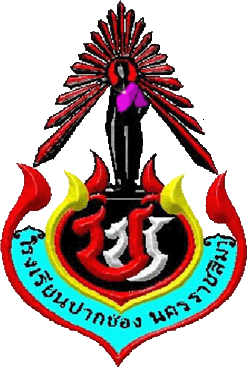 แผนการจัดการเรียนรู้สาระการเรียนรู้(เพิ่มเติม/พื้นฐาน)   ระดับชั้นมัธยมศึกษาปีที่...วิชา...................   รหัสวิชา.......................(ชื่อผู้จัดทำ)…………………………………………..ตำแหน่ง...................กลุ่มสาระการเรียนรู้........................................โรงเรียนปากช่อง	จังหวัดนครราชสีมาสำนักงานเขตพื้นที่การศึกษามัธยมศึกษานครราชสีมาใบอนุมัติการใช้แผนการจัดการเรียนรู้ชื่อรายวิชา			รหัสวิชา       		.ชั้น มัธยมศึกษาปีที่  	ชื่อผู้จัดทำ					กลุ่มสาระการเรียนรู้  				แบบตรวจสอบแผนการจัดการเรียนรู้กลุ่มสาระการเรียนรู้	  			ภาคเรียนที่  	/  	 	ผู้จัดทำแผนการจัดการเรียนรู้				ตำแหน่ง         อันดับ     	ชื่อรายวิชา					 รหัสวิชา   		ชั้น  มัธยมศึกษาปีที่  	จำนวนแผนการจัดการเรียนรู้ทั้งหมด		แผน องค์ประกอบของแผนการจัดการเรียนรู้แบบประเมินคุณภาพแผนการจัดการเรียนรู้ภาคเรียนที่		ปีการศึกษา		  ของ   			     รายวิชา                    .รหัสวิชา  		กลุ่มสาระการเรียนรู้.........................................สรุประดับคุณภาพ  (Best. 1970:204 – 208)		  ดีมาก		คะแนน  4.50 – 5.00		  ดี			คะแนน  3.50 – 4.49		  พอใช้		คะแนน  2.50 – 3.49		  ควรปรับปรุง	คะแนน  1.50 – 2.49			  ต้องปรับปรุง	คะแนน  1.00 – 1.49ผู้ประเมินเกณฑ์คุณภาพ (Rubric) แผนการจัดการเรียนรู้  กลุ่มงานการจัดการศึกษา  ฝ่ายบริหารวิชาการ  โรงเรียนปากช่องข้อเสนอแนะรายวิชา   	      		รหัสวิชา  			************************ผู้ประเมินคนที่ 1................................................................................................................................................................................................................................................................................................................................................................................................ลงชื่อ..........................................................(.....................................................)	หัวหน้ากลุ่มสาระการเรียนรู้ผู้ประเมินคนที่ 2................................................................................................................................................................................................................................................................................................................................................................................................ลงชื่อ..........................................................(.....................................................)	ครูผู้เชี่ยวชาญ/งานนิเทศกลุ่มสาระฯผู้ประเมินคนที่ 3................................................................................................................................................................................................................................................................................................................................................................................................ลงชื่อ..........................................................(.....................................................)	ครูผู้สอนร่วมวิชา/สายชั้น/สาขาวิชา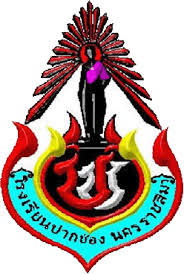 1. มาตรฐานการเรียนรู้และตัวชี้วัด/ผลการเรียนรู้	มาตรฐานการเรียนรู้	ตัวชี้วัด/ผลการเรียนรู้2.จุดประสงค์การเรียนรู้	3.สาระสำคัญ4. สาระการเรียนรู้5.  ทักษะกระบวนการ (P)6. คุณลักษณะอันพึงประสงค์ (A)		7.สมรรถนะสำคัญของผู้เรียน (C)8. ชิ้นงาน/ภาระงาน9. รูปแบบการจัดการเรียนรู้และกิจกรรมการเรียนรู้10. สื่อและแหล่งการเรียนรู้	10.1 สื่อการเรียนรู้	10.2 แหล่งการเรียนรู้11.การวัดและประเมินผลการเรียนรู้12.การตรวจสอบ ความคิดเห็นและข้อเสนอแนะของหัวหน้ากลุ่มสาระการเรียนรู้		ตรวจสอบแผนการจัดการเรียนรู้รายวิชา 		   			รหัสวิชา		          ประจำภาคเรียนที่      ปีการศึกษา   	   ของ   				   แล้ว  พบว่า		1)  องค์ประกอบของแผนการจัดการเรียนรู้				  ครบถ้วน		  ไม่ครบถ้วน  เนื่องจาก........................................................		2)  หลักฐานและเครื่องมือการวัดและประเมินผล ตามแผนการจัดการเรียนรู้				  ครบถ้วน		  ไม่ครบถ้วน  เนื่องจาก........................................................		3)  ความสอดคล้องของผลการเรียนรู้  กระบวนการเรียนการสอน และการวัดประเมินผล				  สอดคล้อง		  ไม่สอดคล้อง			4)  การวางแผนการจัดกิจกรรมการเรียนรู้				 เน้นผู้เรียนเป็นสำคัญ  เหมาะสมกับศักยภาพที่แตกต่างกันของผู้เรียน				 ควรปรับปรุงและพัฒนาการจัดกิจกรรมการเรียนรู้ต่อไป		4)  การนำแผนการจัดการเรียนรู้ไปใช้				 สามารถนำไปใช้ได้จริง		 ควรปรับปรุงก่อนนำไปใช้		5) การประเมินในภาพรวม  เป็นแผนการจัดการเรียนรู้ที่				 ดีมาก		 ดี		 พอใช้	 ควรปรับปรุงความคิดเห็นและข้อเสนอแนะอื่น ๆ .............................................................................................................................................................................................................................................................................................................................................................................................................................................................................................................................................................................................................................................................................................................................................................................................................................................................................					ลงชื่อ..................................................ผู้ตรวจ/ผู้นิเทศ					      (..................................................)					หัวหน้ากลุ่มสาระการเรียนรู้..................................14.บันทึกผลหลังการจัดการเรียนรู้	ด้านความรู้..................................................................................................................................................................................................................................................................................................................................................	ด้านทักษะ/กระบวนการ (กระบวนการปฏิบัติ)..................................................................................................................................................................................................................................................................................................................................................	ด้านคุณลักษณะอันพึงประสงค์ (คุณธรรม/จริยธรรม)..................................................................................................................................................................................................................................................................................................................................................ผลการประเมินเกณฑ์การประเมิน   80 – 100 ดีมาก, 70 – 79 ดี, 60 – 69 พอใช้, ปรับปรุง 50 - 59 ปัญหา/ข้อเสนอแนะอื่นๆ ..............................................................................................................................................................................ลงชื่อ...........................................................ผู้สอน(......................................................)							         ตำแหน่ง............14.ความเห็นและข้อเสนอแนะในการพัฒนาการเรียนการสอนรายงานนิเทศแผนการจัดการเรียนรู้รายงานนิเทศแผนการจัดการเรียนรู้1. จำนวนแผนการจัดการเรียนรู้ทั้งหมด       	แผนการจัดการเรียนรู้                          ครบ          ไม่ครบ2. องค์ประกอบของแผนการจัดการเรียนรู้                          ครบ          ไม่ครบ3. กำหนดใช้แผนการจัดการเรียนรู้  ภาคเรียนที่         ปีการศึกษา          .4. ระดับคุณภาพของแผนการจัดการเรียนรู้                     ดีมาก        ดี         พอใช้      ควรปรับปรุง     ต้องปรับปรุง 1. จำนวนแผนการจัดการเรียนรู้ทั้งหมด       	แผนการจัดการเรียนรู้                          ครบ          ไม่ครบ2. องค์ประกอบของแผนการจัดการเรียนรู้                          ครบ          ไม่ครบ3. กำหนดใช้แผนการจัดการเรียนรู้  ภาคเรียนที่         ปีการศึกษา          .4. ระดับคุณภาพของแผนการจัดการเรียนรู้                     ดีมาก        ดี         พอใช้      ควรปรับปรุง     ต้องปรับปรุง ลงชื่อ.........................................ครูชำนาญการพิเศษ        (นางปิยะธิดา  อาจิณกิจ)     หัวหน้างานนิเทศการศึกษาลงชื่อ.............................................ครูชำนาญการพิเศษ      (นางสาวรัชนีวรรณ  พิมพ์ปรุ)ผู้ช่วยผู้อำนวยการกลุ่มงานการจัดการศึกษาความเห็นของรองผู้อำนวยการโรงเรียนปากช่อง ฝ่ายบริหารวิชาการ.................................................................................................................................................................................................................................................................................................................................................................................................................................................................................................................................... (นางสาวโนรี  บ่อเงิน)รองผู้อำนวยการโรงเรียนปากช่อง  ฝ่ายบริหารวิชาการความเห็นของรองผู้อำนวยการโรงเรียนปากช่อง ฝ่ายบริหารวิชาการ.................................................................................................................................................................................................................................................................................................................................................................................................................................................................................................................................... (นางสาวโนรี  บ่อเงิน)รองผู้อำนวยการโรงเรียนปากช่อง  ฝ่ายบริหารวิชาการการอนุมัติใช้แผนการจัดการเรียนรู้อนุมัติใช้สอนได้      ควรปรับปรุงก่อนนำไปใช้สอน   (นายธนวัฒน์  สุขเกษม)  ผู้อำนวยการโรงเรียนปากช่องการอนุมัติใช้แผนการจัดการเรียนรู้อนุมัติใช้สอนได้      ควรปรับปรุงก่อนนำไปใช้สอน   (นายธนวัฒน์  สุขเกษม)  ผู้อำนวยการโรงเรียนปากช่ององค์ประกอบของแผนการจัดการเรียนรู้มีไม่มี1. ส่วนหัว1. ส่วนหัว1. ส่วนหัว     1.1 ระบุลำดับที่ของแผน     1.2 ระบุชื่อเรื่องที่สอน     1.3 วิชา/รหัสวิชา     1.4 จำนวนคาบที่สอน2. องค์ประกอบสำคัญ 2. องค์ประกอบสำคัญ 2. องค์ประกอบสำคัญ      2.1 มาตรฐานการเรียนรู้และตัวชี้วัด/ผลการเรียนรู้     2.2 จุดประสงค์การเรียนรู้     2.3 สาระสำคัญ     2.4 สาระการเรียนรู้     2.5 ทักษะกระบวนการ      2.6 คุณลักษณะอันพึงประสงค์     2.7 สมรรถนะสำคัญของผู้เรียน     2.8 ชิ้นงาน/ภาระงาน     2.9 รูปแบบการจัดการเรียนรู้และกิจกรรมการเรียนรู้     2.10 สื่อและแหล่งเรียนรู้     2.11 เครื่องมือวัดและประเมินผลและเกณฑ์ระดับคุณภาพ (Rubric)3.  การจัดทำรูปเล่มเอกสารลงชื่อ...................................................ผู้จัดทำ                  (.......................................................)ลงชื่อ.........................................................หัวหน้ากลุ่มสาระการเรียนรู้           (.....................................................)      วันที่..........เดือน........................พ.ศ. ........... รายการประเมินระดับคุณภาพจากการประเมินโดยผู้เชี่ยวชาญระดับคุณภาพจากการประเมินโดยผู้เชี่ยวชาญระดับคุณภาพจากการประเมินโดยผู้เชี่ยวชาญเฉลี่ยรายการประเมินคนที่ 1คนที่ 2คนที่ 3เฉลี่ย1. มาตรฐานการเรียนรู้และตัวชี้วัด/ผลการเรียนรู้2. จุดประสงค์การเรียนรู้3. สาระสำคัญ4. สาระการเรียนรู้5. ทักษะกระบวนการ 6. คุณลักษณะอันพึงประสงค์7. สมรรถนะสำคัญของผู้เรียน8. ชิ้นงาน/ภาระงาน9. รูปแบบการจัดการเรียนรู้และกิจกรรมการเรียนรู้10. สื่อและแหล่งเรียนรู้11. เครื่องมือวัดและประเมินผลและเกณฑ์ระดับคุณภาพ (Rubric)เฉลี่ยคนที่ 1 (...............................................)หัวหน้ากลุ่มสาระการเรียนรู้…..….…./…………./………….คนที่ 2 (...............................................)ครูผู้เชี่ยวชาญ/งานนิเทศกลุ่มสาระฯ…..……../…………./………….คนที่ 3 (...............................................)ครูผู้สอนร่วมวิชา/สายชั้น/สาขาวิชา…..……./…………./………….หัวข้อระดับคุณภาพระดับคุณภาพระดับคุณภาพระดับคุณภาพระดับคุณภาพหัวข้อดีมาก (5)ดี (4)พอใช้ (3)ควรปรับปรุง (2)ต้องปรับปรุง (1)1.มาตรฐานการเรียนรู้และตัวชี้วัด/ผลการเรียนรู้-  มาตรฐานการเรียนรู้ ครบถ้วน ตรงตามหลักสูตรแกนกลางการศึกษาขั้นพื้นฐานและสอดคล้องกับเนื้อหาตามแผนการจัดการเรียนรู้ทั้งหมด - ตัวชี้วัด/ผลการเรียนรู้ ถูกต้อง สอดคล้องกับมาตรฐานการเรียนรู้ของหลักสูตรรายวิชา เหมาะสมกับเนื้อหารายวิชา- มาตรฐานการเรียนรู้ ครบถ้วน ตรงตามหลักสูตรแกนกลางการศึกษาขั้นพื้นฐานและสอดคล้องกับเนื้อหาตามแผนการจัดการเรียนรู้ส่วนใหญ่- ตัวชี้วัด/ผลการเรียนรู้ ถูกต้อง สอดคล้องกับหลักสูตรรายวิชา ตรงตามเนื้อหารายวิชา- มาตรฐานการเรียนรู้ ครบถ้วน ตรงตามหลักสูตรแกนกลางการศึกษาขั้นพื้นฐานและสอดคล้องกับเนื้อหาตามแผนการจัดการเรียนรู้บางส่วน- ตัวชี้วัด/ผลการเรียนรู้ ถูกต้องหรือ สอดคล้องกับหลักสูตรรายวิชา แต่ไม่ตรงตามเนื้อหารายวิชา- มาตรฐานการเรียนรู้ ครบถ้วน ตรงตามหลักสูตรแกนกลางการศึกษาขั้นพื้นฐานและสอดคล้องกับเนื้อหาตามแผนการจัดการเรียนรู้ไม่ชัดเจน- ตัวชี้วัด/ผลการเรียนรู้ ไม่ถูกต้องหรือ สอดคล้องกับหลักสูตรรายวิชา และไม่ตรงตามเนื้อหารายวิชา- ไม่ระบุมาตรฐานการเรียนรู้- ไม่ระบุตัวชี้วัด/ผลการเรียนรู้2. จุดประสงค์การเรียนรู้จุดประสงค์การเรียนรู้ถูกต้อง  ชัดเจน  สอดคล้องกับมาตรฐานการเรียนรู้และตัวชี้วัด/ผลการเรียนรู้ มีการระบุพฤติกรรมชัดเจน  เหมาะสม  สามารถวัดและประเมินผู้เรียนได้จุดประสงค์การเรียนรู้ถูกต้อง  ชัดเจน  สอดคล้องกับมาตรฐานการเรียนรู้และตัวชี้วัด/ผลการเรียนรู้  มีการระบุพฤติกรรม  สามารถวัดและประเมินผู้เรียนได้จุดประสงค์การเรียนรู้ ถูกต้อง  ชัดเจน  สอดคล้องกับมาตรฐานการเรียนรู้และตัวชี้วัด/ผลการเรียนรู้  มีการระบุพฤติกรรมที่ไม่ชัดเจน  เขียนจุดประสงค์การเรียนรู้ ไม่ชัดเจนหรือไม่สามารถวัดและประเมินผู้เรียนได้ไม่ระบุจุดประสงค์การเรียนรู้3. สาระสำคัญสรุปข้อมูลความรู้เป็นความคิดรวบยอดเป็นความสัมพันธ์ หรือหลักการที่ชัดเจน มองเห็นที่มาที่ไปเป็นเหตุเป็นผล แสดงให้เห็นผลกระทบ เกิดประโยชน์ เกิดคุณค่า สะท้อนเป้าหมายการเรียนรู้สรุปข้อมูลความรู้เป็นความคิดรวบยอด เป็นความสัมพันธ์ หรือหลักการที่ชัดเจน มองเห็นที่มาที่ไปเป็นเหตุเป็นผล สะท้อนเป้าหมายการเรียนรู้สรุปข้อมูลความรู้เป็นความคิดรวบยอดเป็นความสัมพันธ์ หรือหลักการ สะท้อนเป้าหมายการเรียนรู้สรุปข้อมูลความรู้เป็นความคิดรวบยอด เป็นความสัมพันธ์ หรือหลักการไม่ชัดเจนไม่มีสาระสำคัญ4. สาระการเรียนรู้สอดคล้องกับมาตรฐานการเรียนรู้และตัวชี้วัด  เนื้อหาถูกต้องตามหลักวิชาการมีการบูรณาการ  ในกลุ่มสาระ  ต่างกลุ่มสาระและมีการกำหนดสาระการเรียนรู้ท้องถิ่นหรือสาระการเรียนรู้เพิ่มเติม ตามสภาพจริงและมีความเหมาะสมกับคาบเวลาที่กำหนดสอดคล้องกับมาตรฐานการเรียนรู้และตัวชี้วัด เนื้อหาถูกต้องตามหลักวิชาการ  มีการบูรณาการในกลุ่มสาระ และมีการกำหนดสาระการเรียนรู้ท้องถิ่นหรือสาระการเรียนรู้เพิ่มเติม ตามสภาพจริงและมีความเหมาะสมกับคาบเวลาที่กำหนด  สอดคล้องกับมาตรฐานการเรียนรู้และตัวชี้วัด เนื้อหาถูกต้องตามหลักวิชาการ มีการบูรณาการในกลุ่มสาระ มีความเหมาะสมกับคาบเวลาที่กำหนด  สอดคล้องกับมาตรฐานการเรียนรู้และตัวชี้วัด ในแต่ละช่วงชั้นแต่เนื้อหาไม่ถูกต้องตามหลักวิชาการไม่สอดคล้องกับมาตรฐานการเรียนรู้และตัวชี้วัด  5. ทักษะกระบวนการทักษะกระบวนการมีความสอดคล้องกับมาตรฐานการเรียนรู้ ตัวชี้วัด/ผลการเรียนรู้  ที่ระบุในหลักสูตรรายวิชาตรงตามจุดประสงค์การเรียนรู้   เหมาะสมกับกิจกรรมการเรียนการสอน  สามารถวัดและประเมินผลได้ทักษะกระบวนการมีความสอดคล้องกับมาตรฐานการเรียนรู้ ตัวชี้วัด/ผลการเรียนรู้  ที่ระบุในหลักสูตรรายวิชาตรงตามจุดประสงค์การเรียนรู้   สามารถวัดและประเมินผลได้ทักษะกระบวนการมีความสอดคล้องกับมาตรฐานการเรียนรู้ ตัวชี้วัด/ผลการเรียนรู้เรียนรู้  ที่ระบุในหลักสูตรรายวิชา  ทักษะกระบวนการไม่สอดคล้องกับมาตรฐานการเรียนรู้ ตัวชี้วัด/ผลการเรียนรู้  ที่ระบุในหลักสูตรรายวิชา ไม่ระบุทักษะกระบวนการ6. คุณลักษณะอันพึงประสงค์คุณลักษณะอันพึงประสงค์ มีความสอดคล้องกับมาตรฐานการเรียนรู้ ตัวชี้วัด/ผลการเรียนรู้  ที่ระบุในหลักสูตรรายวิชาตรงตามจุดประสงค์การเรียนรู้   เหมาะสมกับกิจกรรมการเรียนการสอน  สามารถวัดและประเมินผลได้คุณลักษณะอันพึงประสงค์ มีความสอดคล้องกับมาตรฐานการเรียนรู้ ตัวชี้วัด/ผลการเรียนรู้  ที่ระบุในหลักสูตรรายวิชา  ตรงตามจุดประสงค์การเรียนรู้   สามารถวัดและประเมินผลได้คุณลักษณะอันพึงประสงค์ มีความสอดคล้องกับมาตรฐานการเรียนรู้ ตัวชี้วัด/ผลการเรียนรู้  ที่ระบุในหลักสูตรรายวิชาคุณลักษณะอันพึงประสงค์ ไม่สอดคล้องกับมาตรฐานการเรียนรู้ ตัวชี้วัด/ผลการเรียนรู้  ที่ระบุในหลักสูตรรายวิชาไม่ระบุคุณลักษณะอันพึงประสงค์7. สมรรถนะสำคัญของผู้เรียนสมรรถนะสำคัญของผู้เรียน  มีความสอดคล้องกับตัวชี้วัด/ผลการเรียนรู้  และจุดประสงค์การเรียนรู้ ที่ระบุในหลักสูตรรายวิชาตรงตาม เหมาะสมกับกิจกรรมการเรียน สามารถวัดและประเมินผลได้สมรรถนะสำคัญของผู้เรียน  มีความสอดคล้องกับตัวชี้วัด/ผลการเรียนรู้  และจุดประสงค์การเรียนรู้ ที่ระบุในหลักสูตรรายวิชา สามารถวัดและประเมินผลได้สมรรถนะสำคัญของผู้เรียน  มีความสอดคล้องกับตัวชี้วัด/ผลการเรียนรู้  และจุดประสงค์การเรียนรู้ ที่ระบุในหลักสูตรรายวิชาสมรรถนะสำคัญของผู้เรียน  ไม่สอดคล้องกับตัวชี้วัด/ผลการเรียนรู้  และจุดประสงค์การเรียนรู้ที่ระบุในหลักสูตรรายวิชาไม่ระบุสมรรถนะสำคัญของผู้เรียน8. ชิ้นงาน/ภาระงานชิ้นงานหรือภาระงานพอเพียง เหมาะสมกับการสรุปเป็นความรู้รวบยอดสำคัญได้ สะท้อนการคิด การปฏิบัติ การสร้างลักษณะนิสัยของผู้เรียน ผู้เรียนสร้างขึ้นจากข้อมูลที่ได้รับที่เกิดจากตัวผู้เรียนเอง (รายบุคคลและกลุ่ม) สามารถบรรลุมาตรฐาน/ตัวชี้วัดชิ้นงานหรือภาระงานพอเพียง เหมาะสมกับการสรุปเป็นความรู้ยอดสำคัญได้ สะท้อนการคิด การปฏิบัติ การสร้างลักษณะนิสัยของผู้เรียนเป็นกลุ่มสามารถบรรลุมาตรฐาน/ตัวชี้วัดสามารถบรรลุมาตรฐาน/ตัวชี้วัด สะท้อนเพียงความคิดและการปฏิบัติไม่เพียงพอที่จะบรรลุมาตรฐาน/ตัวชี้วัด สะท้อนเพียงความคิดหรือการปฏิบัติหรือคุณลักษณะเพียงอย่างใดอย่างหนึ่งไม่พอเพียงไม่เหมาะสมที่จะบรรลุมาตรฐาน/ตัวชี้วัด9. รูปแบบการจัดการเรียนรู้ และกิจกรรมการเรียนรู้มีรูปแบบการจัดการเรียนรู้ที่เน้นผู้เรียนเป็นสำคัญ ถูกต้องตามหลักวิชาการเหมาะสมกับเนื้อหา กิจกรรม มีการอ้างอิงหรือผ่านการทดลองใช้ที่เชื่อถือได้  พร้อมทั้งออกแบบกิจกรรมการเรียนรู้หลากหลาย ให้เหมาะสมกับวัยของผู้เรียนและสามารถนำไปปฏิบัติได้จริงตามรูปแบบการจัดการเรียนรู้ที่ใช้  ส่งเสริมให้เกิดกระบวนการคิด การปฏิบัติจริงและการมีส่วนร่วมของนักเรียนในกิจกรรมการเรียนการสอน มีการส่งเสริมให้เกิดคุณลักษณะอันพึงประสงค์  มีคุณธรรม จริยธรรม และ/หรือสอดแทรกแนวคิดปรัชญาอื่นๆ ที่เหมาะสมมีรูปแบบการจัดการเรียนรู้เหมาะกับเนื้อหาและกิจกรรม  พร้อมทั้งออกแบบกิจกรรมการเรียนรู้หลากหลาย เหมาะสมกับ วัยของผู้เรียนและสามารถนำไปปฏิบัติได้จริง ส่งเสริมให้เกิดกระบวนการคิด การปฏิบัติจริงและการมีส่วนร่วมของนักเรียนในกิจกรรมการเรียนการสอน มีการสอดแทรกส่งเสริม ให้เกิดคุณลักษณะอันพึงประสงค์  มีคุณธรรม จริยธรรมมีรูปแบบการจัดการเรียนรู้ อาจไม่เหมาะสมกับเนื้อหาและกิจกรรม แต่การออกแบบกิจกรรมการเรียนรู้มีความหลากหลาย เหมาะสมกับวัยของผู้เรียนและสามารถนำไปปฏิบัติ ได้จริง ส่งเสริมให้เกิดกระบวนการคิด การปฏิบัติจริงและการมีส่วนร่วมของนักเรียนในกิจกรรมการเรียนการสอน  มีรูปแบบการจัดการเรียนรู้ขั้นตอนไม่ชัดเจน ไม่เหมาะสมกับเนื้อหาหรือออกแบบกิจกรรมการเรียนรู้ไม่เหมาะสมกับวัยของผู้เรียน  ไม่กำหนดรูปแบบการจัดการเรียนรู้และกิจกรรมการเรียนรู้ไม่เน้นผู้เรียนเป็นสำคัญ10. สื่อและแหล่งเรียนรู้ส่งเสริมและสนับสนุนให้เกิดการเรียนรู้ตามเนื้อหาและกระบวนการในการจัดกิจกรรม  มีความหลากหลาย และทันสมัย  มีสื่อที่ผู้สอนจัดทำขึ้นเองหรือผู้เรียนมีส่วนร่วมในการจัดทำส่งเสริมและสนับสนุนให้เกิดการเรียนรู้ตามเนื้อหาและกระบวนการในการจัดกิจกรรม มีความหลากหลาย และทันสมัย  มีสื่อที่ผู้สอนจัดทำขึ้นเอง  ส่งเสริมและสนับสนุนให้เกิดการเรียนรู้ตามเนื้อหาและกระบวนการในการจัดกิจกรรม มีความหลากหลายและทันสมัย  ไม่มีการส่งเสริมการใช้แหล่งการเรียนรู้ไม่มีสื่อการเรียนการสอน11. เครื่องมือการวัดและประเมินผล และเกณฑ์ระดับคุณภาพ (Rubric)-  มีการวัดและประเมินผลที่สอดคล้องกับสภาพจริง ครอบคลุมกระบวนการเรียนรู้ ( K P A ) และนำไปสู่การวิเคราะห์ผลตามจุดประสงค์การเรียนรู้ ด้วยเครื่องมือวัดและประเมินผลมีความหลากหลาย ครอบคลุมทั้งความรู้ ทักษะกระบวนการและคุณลักษระอันพึงประสงค์ ที่สามารถนำไปประเมินผลได้อย่างแท้จริง- แสดงภาพการแสดงออกของผู้เรียนที่สอดคล้องสัมพันธ์ระหว่างความรู้ การแสดงออก คุณลักษณะ อธิบายคุณภาพการพัฒนาจากระดับต่ำ ๆ ไปถึงคุณภาพสูง ๆ แสดงสิ่งที่ผู้เรียนรู้บรรลุตามมาตรฐาน/ตัวชี้วัด- มีการวัดและประเมินผล           ที่สอดคล้องกับสภาพจริง ครอบคลุมกระบวนการเรียนรู้       ( K P A ) ด้วย เครื่องมือวัดและประเมินผลที่มีความหลากหลาย- แสดงภาพการแสดงออกของผู้เรียนที่สอดคล้องสัมพันธ์ระหว่างความรู้ การแสดงออก คุณลักษณะแสดงสิ่งที่ผู้เรียนเรียนรู้บรรลุตามมาตรฐาน/ตัวชี้วัดมีการวัดและประเมินผลที่สอดคล้องกับสภาพจริง ครอบคลุมกระบวนการเรียนรู้  ( K P A )- การอธิบายระดับคุณภาพขาดความเชื่อมโยงสัมพันธ์ อาจไม่บรรลุมาตรฐาน/ตัวชี้วัดมีการวัดและประเมินผล                    ที่สอดคล้องกับสภาพจริง-  การอธิบายระดับคุณภาพขาดความเชื่อมโยงสัมพันธ์การวัดและประเมินผลไม่สอดคล้องกับสภาพจริง-  ไม่มีการอธิบายระดับคุณภาพแผนการจัดการเรียนรู้ที่................แผนการจัดการเรียนรู้ที่................กลุ่มสาระการเรียนรู้........................................ระดับชั้นมัธยมศึกษาปีที่............รายวิชา..........................................รหัสวิชา...............................หน่วยการเรียนรู้ที่ .....................ชื่อหน่วย...............................................เรื่อง...................................................................เวลา..............ชั่วโมงวิธีการเครื่องมือเกณฑ์ผลการประเมินจำนวนนักเรียน(คน)ระดับคุณภาพ (คน)ระดับคุณภาพ (คน)ระดับคุณภาพ (คน)ระดับคุณภาพ (คน)ร้อยละของนักเรียนที่ได้ระดับคุณภาพตามเป้าหมายผลการประเมินจำนวนนักเรียน(คน)ดีมากดีพอใช้ปรับปรุงร้อยละของนักเรียนที่ได้ระดับคุณภาพตามเป้าหมายด้านความรู้ด้านทักษะ/กระบวนการ ด้านคุณลักษณะอันพึงประสงค์ สมรรถนะสำคัญการคิดวิเคราะห์......................................................................................................................................................................................................................................................(......................................................)หัวหน้ากลุ่มสาระการเรียนรู้......................................................................................................................................................................................................................................................................................(....................................................................)ผู้บริหารสถานศึกษา